NOTAS A LOS ESTADOS FINANCIEROS DE DESGLOSE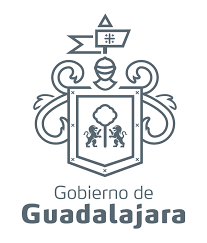 DEL 01 DE ENERO AL 30 DE JUNIO DE 2023 NOTAS AL ESTADO DE ACTIVIDADESEn virtud de las Disposición de la Auditoria Superior del Estado de Jalisco los comparativos se presentan vs con las cifras de la balanza general  al 31 de Diciembre del ejercicio inmediato anterior.  Estado de Actividades.Intereses, comisiones y otros gastos de la Deuda.Los intereses pagados en el ejercicio por concepto de intereses de la deuda asciende a $ 72, 260, 090.Ingresos Excedentes:Son los recursos que durante el ejercicio fiscal se obtienen en exceso de los aprobados en la Ley y, de conformidad con la Ley de Disciplina Financiera, los derivados de ingresos de libre Disposición, se deberán destinar, al menos en un 50%, para la amortización anticipada de la Deuda Publica, el pago de adeudos de ejercicios fiscales anteriores, pasivos circulantes y otras obligaciones en cuyos contratos se haya pactado el pago anticipado son incurrir en penalidades y represente una diminución del saldo registrado en la cuenta pública del cierre del ejercicio inmediato anterior, así como el pago de sentencias definitivas emitidas por la autoridad competente, la aportación a fondos para la atención de desastres naturales y de pensiones.Dichos excedentes podrán destinarse a reducir el balance presupuestario de recursos disponibles negativo de ejercicios anteriores, a partir de la entrada en vigor de esta Ley y hasta el ejercicios fiscal 2023.En caso de subsistir remanente aplicara:Inversión pública productiva, a través de un fondo que se constituye para tal efecto, con el fin de que los recursos correspondientes se ejerzan a más tardar en el ejercicio inmediato siguientes, yLa Creación de un fondo cuyo objetivo sea compensar la caída de ingresos de libre disposición de ejercicios subsecuentes.Los ingresos excedentes derivados de ingresos de libre disposición podrán destinarse a los rubros  mencionados en el presente artículo, sin limitación alguna, siempre y cuando en ente público se clasifique en un nivel de endeudamiento sostenible de acuerdo al Sistemas Alertas.NOTAS AL ESTADO DE SITUACION FINANCIERAACTIVOEfectivo y Equivalente:Su importe se analiza a continuación con cifras preliminares:Derechos a Recibir Efectivo y Equivalentes a Corto Plazo Comprende las siguientes cuentas con cifras preliminares:Cuentas por cobrar a corto plazo: El activo no Circulante comprende lo siguiente:Inversiones Financieras a largo plazo.El saldo al 30 de Junio de 2023, principalmente, comprende las aportaciones realizadas en ejercicios anteriores, a los fideicomisos que se mencionan a continuación, así como las operaciones realizadas de conformidad con su objeto:Bienes Inmuebles, Infraestructura y Construcciones en Proceso.El importe de estos bienes al 30 de Junio de 2023, se desglosa a continuación:Bienes mueblesSu saldo se integra como describe:Estimaciones y Deterioros No se tiene inidentificadas causas de deterioro que afecten el valor de los activos reconocidos contablemente, que son propiedad del Municipio.Otros ActivosSu importe se refiere, principalmente, a cierto software adquirido por el Municipio y los derechos pagados por  el registro de la patente de la mascota oficial de los Juegos Panamericanos 2011.PASIVOCuentas y Documentos por pagar a corto plazo Las cuentas y documentos por pagar a corto plazo, al 30 de Junio de 2023 se integran como sigue:Se tiene detectadas ciertas situaciones que derivando en el registro contable de pasivos que a la fecha no son exigibles y que han sido cuantificadosDeuda públicaSe conforma como a continuación se señala:A partir de septiembre 2017, fue pactado con BBVA Bancomer la reducción de la tasa de interés para quedar en TIIE+1.09 puntos porcentuales, así como el compromiso que recae en el Fondo General de Participaciones para afectar solo el 20%. Para garantizar el pago oportuno de la deuda, se constituyó un fideicomiso irrevocable de administración y en el que el banco mencionado es liquidar las obligaciones del Municipio.A partir de 05 de Octubre de  2022, fue pactado  un crédito simple con BBVA Bancomer, para refinanciamiento de crédito original, con una plazo de vencimiento de 12 años, con una tasa efectiva 10.49, otorgaron 24 meses de gracias al Municipio de Guadalajara a partir de la disposición del crédito que puede ser hasta por la $ 810,104,552.12, asi como el compromiso que recae del 17% de las participaciones federales (fondo general) para garantizar el pago oportuno de la deuda, se constituye  un fideicomiso irrevocable de administración y medio de pago, a través del cual se cubren las obligaciones del Municipio.A partir de septiembre de 2017, fue pactado con el Banco Mercantil del Norte, la reducción de la tasa de interés para quedar en TIIE+.90 puntos porcentuales, así como el compromiso que recae en el Fondo General de participaciones para afectar solo el 16%. Para garantizar el pago oportuno de la deuda, se constituyó un fideicomiso irrevocable de administración y medio de pago, a través del cual se liquidan las obligaciones del Municipio y en el que el banco mencionado es el fideicomisario en primer lugar, este crédito vencerá el 11 de Enero de 2031.Cabe mencionar que el registro de este crédito se efectuó de conformidad  con lo establecido en la Ley de Disciplina Financiera de las Entidades Federativas y sus Municipio, así como a los Criterios para la Elaboración y presentación homogénea de la información financiera y de los formatos a que hace referencia la Ley de Disciplina Financiera de las Entidades Federativas y los Municipio, Formato 2 Informe Analítico de la Deuda Pública y Otros Pasivo, numerales c) y k).Notas al Estado de Variación en la Hacienda pública.El desglose de las cuentas se informa de manera agrupada acerca de las modificaciones al patrimonio contribuido y los recursos que modifican al patrimonio generado se proporcionan en el estado de Variación en la Hacienda Pública al 30 de Junio de 2023Notas al Estado de Flujo de EfectivoEl análisis de los saldos inicial y final que figuran en la última parte del Estado de Flujo de efectivo en la cuenta de efectivo y equivalentes como sigue: A continuación se detallan las adquisiciones de las actividades de Inversión efectivamente pagadas respecto del aparatado de aplicación. Cifras preliminaresPresentar la Conciliación de los Flujos Netos de las Actividades de Operación y los saldos de Resultados del Ejercicio (Ahorro/ Desahorro), utilizando el siguiente cuadro:CONCILIACION ENTRE LOS INGRESOS PRESUPUESTARIOS Y CONTABLES, ASI COMO ENTRE LOS EGRESOS PRESUPUESTARIOS Y LOS GASTOS CONTABLESLa conciliación se presentará atendiendo a lo dispuesto por el “Acuerdo por el que se emite el formato entre los ingresos presupuestarios y contables, así como entre los egresos presupuestarios y los gastos contables” y sus modificaciones. “Bajo protesta de decir verdad declaramos que los Estados Financieros y sus notas, son razonablemente correctos y son responsabilidad del emisor”MTRO. LUIS GARCIA SOTELOTESORERO MUNICIPALEfectivo $                    517,509 Bancos $              290,484,581 Inversiones Temporales (Hasta 3 Meses) $              742,622,824 Fondos con Afectación especifica $                    137,939Depósitos en Fondos de Terceros en Garantía y/o Administración $                15,242,110 Otros Efectivos y Equivalentes $                    490,079Total de efectivo y equivalentes $           1,049,495,042 Cheques Devueltos $         296,427.64Recaudación por Terceros $         250,539.17 Programa de apoyo a comerciantes $       1,679,600.00Transferencia erróneas $         308,394.15 Instituciones Bancarias $           68,381.34SEPAF por participaciones $       4,995,508.73 Contratos o convenios $           34,136.78 Venta de Bienes y Prestación de Servicios $             2,205.30 Recursos monetarios federales robados o extraviados $             7,740.66 Total de Cuenta por cobrar a corto plazo $       7,642,933.77 Deudores Diversos por cobrar a corto pazo $     13,196,327.30 Ingresos por recupera a corto plazo $       1,581,603.55 Deudores por Anticipos de la tesorería a corto plazo $         198,538.93 Total de Derechos a recibir efectivo y equivalentes a corto plazo $     22,619,403.55 Fideicomiso de Turismo Zona metropolitana de Guadalajara$23,560Fideicomiso BBVA 403248-8 Cta. 1000630551$19,533,439Invex. Fideicomiso 1555/ BANORTE 666918176-$801,319Cta eje Multiva 6919774 fideicomiso 4372$109,477,466Fideicomiso Fondo Guadalajara$8,000,000Fideicomiso Expo-Guadalajara$142,155,866Fideicomiso Fondo Guadalajara (programa CUIDEMOS TU EMPLEO)$8,859,408TOTAL$287,248,420Terrenos $        389,839,743 Edificios no Habitacionales $     1,297,424,423 Infraestructura $     3,940,485,680 Construcciones en proceso de Dominio Publico $     3,667,177,411 Edificación Habitacional en proceso $         10,408,076 Edificación no Habitacional en proceso $     2,097,609,192 Construcciones de obras para el abastecimiento de Agua, $         96,591,741 División de Terrenos y Construcción de Obras de Urbanización $        179,648,350 Construcción de Vías de Comunicación en proceso $     1,199,269,468 Otras Construcciones de Ingeniería civil y obra $         49,481,382 Trabajos de Acabados en edificaciones y otros $         34,169,204 Construcciones en proceso en bienes propios $        237,883,050 Total de Bienes inmuebles $     9,532,810,307 Total de Bienes inmuebles $     9,532,810,307 Mobiliario y equipo de administración $        486,217,635 Mobiliarios y equipo Educaciones y recreativo $        128,443,189 Equipo e Instrumental médico y de laboratorio $         81,555,556 Vehículos y equipo de transporte $        729,930,647 Equipo de Defensa y seguridad $        107,534,755 Maquinaria, otros equipos y herramientas $        452,206,009 Colecciones, obras arte y objetos valiosos $         29,273,238 Activos Biológicos $           1,233,137 Total de bienes muebles $     2,016,394,166 Software $         70,592,403Patentes, Marcas y Derechos $         15,256,513 Concesiones y Franquicias $         78,461,953 Licencias $           5,188,136 Otros Activos Intangibles $           8,431,710 total de Activos Intangibles $        177,930,715 Servicios personales por pagar a corto plazo $            3,274,129 Proveedores por pagar a corto plazo-$           22,338,850 Contratistas por obas públicas por pagar a corto plazo $           22,833,146 Transferencias otorgadas por pagar a corto plazo $           60,303,550 Retenciones y contribuciones por pagar a corto plazo $           60,126,856 Devolución de la ley de ingresos por pagar a corto plazo $            3,995,971 Otras cuentas por pagar a corto plazo $            7,390,802 Total de cuentas por pagar a corto plazo $         135,585,604 Institución BancariaCorto plazoLargo PlazoTotalBBVA Bancomer $                      -    $   705,979,578.02  $   705,979,578.02 Banco Mercantil de Norte $  30,555,549.84 $   432,870,495.24  $   463,426,045.08 Banobras 1173822853 $  36,670,061.55 $                         -    $     36,670,061.55 Total $  67,225,611.38  $1,138,850,073.26  $1,206,075,684.65 20222023Efectivo520,008.78 517,509Bancos300,111,928.47 290,484,581Inversiones Temporales (Hasta 3 mese)252,525,343.73 742,622,824Fondos Con afectaciones Especifica137,939.59 137,939Depósitos de fondos de terceros en Garantía y/o Administración15,242,110.20 15,242,110Otros Efectivos y equivalentes3,502,326.18 490,079    EFECTIVO Y EQUIVALENTES572,039,656.95 1,049,495,042Adquisiciones de Actividades de Inversión efectivamente pagadas, respecto del apartado de aplicación.Adquisiciones de Actividades de Inversión efectivamente pagadas, respecto del apartado de aplicación.Adquisiciones de Actividades de Inversión efectivamente pagadas, respecto del apartado de aplicación.Concepto20232022Bienes Inmuebles, Infraestructura y Construcciones en Proceso    6,238,669,600.60         145,307,326.07 Terrenos                                -                                    -   Viviendas                                -                                    -   Edificaciones no Habitacionales                                -                                    -   Infraestructura                                -                                    -   Construcciones en Proceso en Bienes de Dominio Público    6,238,669,600.60         145,307,326.07 Construcciones en Proceso en Bienes Propios - Otros Bienes Inmuebles                                -                                    -   Bienes Muebles         45,063,799.28           15,108,143.31 Mobiliario y equipo de Administración         28,605,951.87              4,829,186.41 Mobiliario y equipo educacional y recreativo         13,209,021.03                                  -   Equipo e instrumental médico y de laboratorio            1,939,520.00                                  -   Vehículos y equipo de transporte                                -                9,045,819.95 Equipo de Defensa y Seguridad                                -     $                   -    Maquinaria, Otros Equipos y Herramientas            1,309,306.38              1,233,136.95 Colecciones, Obras de arte y Objetos Valiosos                                -     $                   -    Activos Biológicos                                -     $                   -    CONCILIACION DE FLUJOS DE EFECTIVO NETOSCONCILIACION DE FLUJOS DE EFECTIVO NETOSCONCILIACION DE FLUJOS DE EFECTIVO NETOSCONCEPTO20232022Resultado del Ejercicio Ahorro/Desahorro $       1,952,577,336  $     1,477,836,083 Movimientos de partidas (o rubros) que no afectan al efectivo $                  - -$        224,469,689 Depreciación $                        -    $                      -   Amortización $                        -    $                      -   Incrementos en las provisiones $                        -    $                      -   Incremento en Inversiones producido por revaluación $                        -    $                      -   Ganancia/pérdida en venta de bienes muebles, inmuebles e intangibles. $                        -    $                      -   Incremento en cuentas por cobrar $          - -$        224,469,689 Flujos de Efectivo Netos de las Actividades de Operación $       1,952,577,336 $     1,253,366,394 